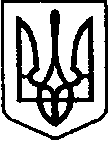 МІНІСТЕРСТВО ОХОРОНИ ЗДОРОВ'Я УКРАЇНИКОМУНАЛЬНЕ НЕКОМЕРЦІЙНЕ ПІДПРИЄМСТВО«НІЖИНСЬКИЙ МІСЬКИЙ ЦЕНТР ПЕРВИННОЇ МЕДИКО-САНІТАРНОЇ ДОПОМОГИ» НІЖИНСЬКОЇ МІСЬКОЇ РАДИ ЧЕРНІГІВСЬКОЇ ОБЛАСТІ16600, м. Ніжин Чернігівської обл., вул. Успенська, 2; тел.(04631)7 14 04e-mail: nizhincpmsd@ukr.netПОЯСНЮВАЛЬНА   ЗАПИСКАдо Звіту про виконання Фінансового плану за IІІ квартал 2023 рокуКомунального некомерційного  підприємства ‘’Ніжинський міський центр      первинної медико-саніарної допомоги’’                Ніжинської міської ради Чернігівської областіІ. Загальні відомостіМетою функціонування комунального некомерційного підприємства ‘’Ніжинський міський центр первинної медико-санітарної допомоги’’ Ніжинської міської ради Чернігівської області (далі – Центр, підприємство) є надання населенню послуг з первинної медичної допомоги. Окрім, зазначеного Ніжинською міською радою Центр уповноважено на виконання окремих програмних заходів в межах ‘’Міської програми фінансової підтримки комунального некомерційного підприємства  ‘’Ніжинський міський центр первинної медико-санітарної допомоги’’ та  забезпечення медичної допомоги населенню на 2021-2023 роки’’ .Підприємство функціонує у складі 9 амбулаторій загальної практики-сімейної медицини, розташованих на території міста Ніжина, адміністративного та господарського підрозділів. У звітному періоді підприємство здійснювало господарську діяльність в умовах воєнного стану (з 24.02.2022р.) без її припинення.ІІ. Формування доходів звітного періодуЗагальна сума доходів підприємства у звітному періоді склала 13053,0 тис.грн.Основним джерелом доходу Центру у IІІ кварталі 2023 року була плата за надані медичні послуги. Оплата підприємству за медичні послуги, надані населенню, здійснюється Національною службою здоров’я України згідно з договорами ‘’про медичне обслуговування населення за програмою медичних гарантій’’, укладеними на поточний рік за пакетами:- ‘’Первинна медична допомога’’ (договір №0000-53Х6-М000 від 16.01.2023р.);- ‘’Супровід та лікування дорослих та дітей, хворих на туберкульоз, на первинному рівні медичної допомоги’’ та ‘’Супровід і лікування дорослих і дітей з психічними розладами, на первинному рівні медичної допомоги’’ (договір №0245-Е123-Р000 від 19.01.2023р.).У IІІ кварталі 2023року  план по доходах від реалізації медичних послуг виконано на 91,5%  (рядок звіту 1000 ‘’Чистий дохід від реалізації продукції (товарів, робіт, послуг’’ ), що обумовлено: -  неповним відновленням декларацій, які у попередніх звітних періодах були автоматично анульовані  медичною системою   з огляду на звільнення одного лікаря Центру. Укладення декларацій з пацієнтами на надання первинної медичної допомоги лікарем, що прийнятий    на вакантну посаду, триває;                                                                                                         - відсутністю можливості для закладу укласти договір за пакетом ''Мобільна паліативна допомога'', очікуваний тендер на який НСЗУ не було оголошено у поточному році.В порівнянні з відповідним періодом 2022 року обсяг доходів від реалізації медичних послуг  зріс  на  3,0 % з огляду на зростання кількості декларацій, укладених лікарями Центру з пацієнтами в межах пакету ‘’Первинна медична допомога’’  та надходження доходів за новим пакетом ‘’Супровід і лікування дорослих і дітей з психічними розладами, на первинному рівні медичної допомоги’’.У звітному періоді  підприємство отримало ‘’Інші операційні доходи’’, джерелом яких були:- цільове фінансування з міського бюджету, отримане на виконання заходів, визначених  ‘’Міською цільовою програмою фінансової підтримки комунального некомерційного підприємства  ‘’Ніжинський міський центр первинної медико-санітарної допомоги’’ Ніжинської міської ради Чернігівської області та забезпечення медичної допомоги населенню на 2021-2023 роки’’ (далі – ‘’Міська цільова програма…’’) -  рядок звіту 1072 ‘’Нетипові операційні доходи’’ ;- орендна плата та суми відшкодувань Орендарів експлуатаційних витрат  і вартості спожитих комунальних послуг згідно умов укладених договорів (Орендарі - КЗ ‘’Чернігівське обласне бюро судово-медичної експертизи’’, КМЗ ‘’Обласний центр медико-соціальної експертизи’’, ГО ‘’Асоціація ромів ЗОР’’) - рядок звіту 1071;- доходи від безоплатно отриманих оборотних активів, що надійшли шляхом централізованих поставок, у формі благодійної та гуманітарної допомоги (лікарські засоби, імунобіологічні препарати, вироби медичного призначення, інші активи) - рядок звіту 1073 ‘’ Інші операційні доходи’’.План по доходах за ‘’Іншими операційними доходами’’ (рядок звіту 1070 ‘’Інший операційний дохід’’) у IІІ кварталі 2023 року  виконано на 104,4% внаслідок:- отримання та використання активів, поставлених безоплатно в обсягах, більших , ніж планувалися;- меншого за запланований обсягу цільового фінансування, який обумовлено рівнем фактичних витрат на виконання заходів міської цільової програми;- отримання більшого за запланований рівень доходів від відшкодування Орендарями вартості комунальних послуг та експлуатаційних витрат, що обумовлено рівнем фактичних витрат таких послуг в цілому по Центру. В порівнянні з відповідним періодом 2022 року обсяг інших операційних доходів зріс  на 14,6  %, що обумовлено збільшенням  сум цільового фінансування в межах ‘’Міської цільової програми…’’.У звітному періоді у складі інших доходів (рядок звіту 1150 ‘’Інші доходи’’ ) підприємством визнано доходи від безоплатно отриманих необоротних активів (в т.ч. придбаних у 2019 році за рахунок цільового фінансування з бюджету) у сумі нарахованої амортизації.  План по доходах за даним джерелом виконано на 147,9%, В порівнянні з відповідним періодом 2022 року рівень доходів за даним джерелом зріс на 8,8%. Вищезазначене обумовлено  зростанням у звітному періоді обсягу безоплатно переданих необоротних активів (медичного, енергетичного обладнання) та введенням їх в експлуатацію протягом усіх звітних періодів поточного року.ІІІ. Формування витрат звітного періодуЗагальна сума витрат підприємства у звітному періоді склала 14130,0 тис.грн.Собівартість медичних послуг (рядок звіту 1010 ‘’Собівартість реалізованої продукції (товарів, робіт, послуг)’’)  у IІІ кварталі 2023 року склала 100,8 % запланованої суми. У складі собівартості медичних послуг перевищили запланований обсяг:- витрати основних матеріалів (рядок звіту 1011),  з огляду на збільшення витрат лікарських засобів, виробів медичного призначення, що надійшли підприємству безоплатно як благодійна, гуманітарна допомога та в порядку централізованих поставок;- витрати на паливо, на оплату комунальних та інших послуг, інші матеріальні витрати (рядки звіту 1012, 1016, 1018, 1019) з огляду на збільшення їх ціни;- амортизації (рядок звіту 1017) у зв’язку з надходженням необоротних активів, переданих підприємству безоплатно, які були введені в експлуатації  у звітному періоді.В порівнянні з відповідним періодом 2022 року собівартість медичних послуг зросла на 8,1% з огляду на:- збільшення витрат лікарських засобів та виробів медичного призначення, поставлених безоплатно, для надання первинної медичної допомоги населенню.- витрат на оплату праці  (та відповідно відрахування на соціальні заходи) - у зв’язку зі збільшенням з 01.01.2023р. тарифної ставки працівника першого тарифного розряду до 8000,0 грн. (оплата праці на підприємстві здійснюється за тарифною системою); - витрат на паливо та електроенергію, на оплату комунальних послуг з огляду на збільшення їх ціни;- амортизації - у зв’язку з введенням в експлуатацію безоплатно переданих у звітному періоді  необоротних активів та відповідно збільшенням сум  нарахованого зносу.Адміністративні витрати (рядок звіту 1030 ‘’Адміністративні витрати’’) у IІІ кварталі 2023 року здійснено в межах їх запланованого обсягу (78,9%). У складі адміністративних витрат заплановану суму перевищили лише витрати на  підписку періодичних видань , в т.ч. з наданням онлайн доступу до електронних видань, обслуговування програмного забезпечення загальногосподарського характеру (рядок звіту 1045 ‘’Консультаційні та інформаційні послуги’’), що пов’язано зі збільшенням ціни на такі послуги. Адміністративні витрати у IІІ кварталі поточного року зменшилися на 4,9 %  в порівнянні з відповідним звітним періодом 2022 року, що обумовлено зменшенням у звітному періоді витрат на оплату праці з огляду на мобілізацію окремих працівників та відсутністю витрат на канцтовари. Інші операційні витрати (рядок звіту 1080 ‘’Інші операційні витрати’’)  у IІІ кварталі 2023 року склали 218,8% запланованої суми.  У складі ‘’Інших операційних витрати’’ перевищили запланований обсяг лише  витрати на виконання заходів міської цільової програми  щодо відшкодування вартості безоплатно відпущених лікарських засобів для безоплатного і пільгового забезпечення ліками окремих груп населення та хворих на певні категорії захворювань (рядок  звіту 1082), що обумовлено фактичним рівнем таких витрат. Обсяг  ‘’Інших операційних витрат’’  також збільшили  витрати, які не планувалися, а саме:  нарахування за час тимчасової непрацездатності захворілим працівникам 5 перших днів тимчасової непрацездатності, які оплачуються за рахунок підприємства, та єдиного соціального внеску на суму таких лікарняних (рядок звіту 1083).З вищезазначених причин у IІІ кварталі 2023року ‘’Інші операційні витрати’’ зросли на 9,0% в порівнянні з відповідним звітним періодом 2022 року. Оплата праці у IІІ кварталі 2023 року проведена згідно умов Колективного договору, укладеного між Адміністрацією та Трудовим колективом комунального некомерційного підприємства ‘’Ніжинський міський центр первинної медико-санітарної допомоги’’ Ніжинської міської ради Чернігівської області (зареєстрованого 17.01.2019р. Управлінням праці та соціального захисту населення Ніжинської міської ради Чернігівської області, реєстраційний №2 (зі змінами та доповненнями). З 01.01.2023р. тарифна ставка працівника першого тарифного розряду підвищена до 8000,0 грн., що обумовило зростання посадових окладів всіх категорій працівників підприємства (з огляду на застосування тарифної системи оплати праці). Крім зазначеного, оплата праці медичних працівників підприємства у звітному періоді здійснювалася з дотриманням вимог постанови Кабінету Міністрів України від 12.01.2022р. №2 (щодо мінімального рівня нарахованої заробітної плати лікарів - 20000,0 грн. та медичних сестер – 13500,0 грн. за повністю виконану місячну норму праці)  шляхом встановлення доплат і надбавок до посадових окладів.ІV. Капітальні інвестиції звітного періодуЗатвердженим на ІІІ квартал 2023 року Фінансовим планом передбачено капітальних інвестицій у загальній сумі 48,0 тис.грн., фактичний обсяг капітальних інвестицій у звітному періоді склав 585,2 тис.грн.З метою забезпечення належних умов та повноти надання медичної допомоги населенню, у IІІ кварталі 2023 року за рахунок коштів плати за медичні послуги, що надійшла від Національної служби здоров’я України, здійснено капітальних інвестицій на загальну суму 17,9 тис.грн., а саме: оплату витрат у сумі 5,8 тис.грн. на створення нематеріального активу ’’Право на провадження господарської діяльності з придбання, зберігання, перевезення, використання, знищення наркотичних засобів, психотропних речовин, прекурсорів’’ (шляхом отримання відповідної Ліцензії)  та оплату витрат у сумі 12,1 тис.грн. на проведення робіт з влаштування індивідуальної системи газового опалення Амбулаторії загальної практики- сімейної медицини №3 м.Ніжин, вул. Мигалівська,15.У звітному періоді на баланс підприємства  безоплатно передано:за рішенням Ніжинської міської ради –  одне портативне джерело живлення малої потужності Gloal Zero Yeti 500X на  суму 29,0 тис.грн.;згідно з листом донації як благодійна допомога від Представництва Міжнародного Медичного Корпусу в Україні – один генератор (модель APD 25 ) на суму 460,3 тис.грн.;як благодійна допомога від ГО ‘’Неурядова організація ‘’ІН ТАЧ ЮКРЕЙН ФУНДЕЙШН’’- сім планшетів на загальну суму 47,7 тис.грн. та комплекти медичного обладнання (пульсоксиметри, набори отоскопа для візуального огляду барабанної перетинки та зовнішнього вуха) на загальну суму 26,6 тис.грн.;за розподілом Управління охорони здоров’я Чернігівської ОДА – медичне обладнання (реаніматори для дорослих)  на загальну суму 3,7 тис.грн. V. Фінансовий результат звітного періодуЗа результатами  функціонування та виконання Фінансового плану у IІІ кварталі 2023 року комунальне некомерційне підприємство ‘’Ніжинський міський центр первинної медико-санітарної допомоги’’ Ніжинської міської ради Чернігівської області отримало від’ємний  фінансовий у сумі 2520 тис.грн. (2111 тис.грн. - з початку року) ,  що не впливає критично  на фінансову стійкість Центру Від’ємний фінансовий результат діяльності Центру звітного періоду 2023 року має  об’єктивні причинами та обумовлений   особливістю функціонування підприємства (використання для надання медичних послуг основних засобів придбаних за рахунок доходів 2019-2022 років від плати за медичні послуги, що надійшла від Національної служби здоров’я України; використання резервного запасу лікарських засобів та виробів медичного призначення, створених у 2022 році в умовах активних бойових дій за рахунок коштів плати за медичні послуги, що надійшла від Національної служби здоров’я України).Функціонування ж Центру за весь  період з моменту утворення є прибутковим.Оскільки у звітному періоді 2023 року  окремі витрати підприємства не є тотожними витратам грошових коштів (витрати залишків лікарських засобів та виробів медичного призначення, придбаних у  попередньому році; амортизація необоротних активів, придбаних за кошти плати за медичні послуги, що надійшли від  Національної служби здоров’я у 2019-2022 роках),  додаткових джерел фінансування підприємство не потребує попри від’ємний фінансовий результат діяльності. Центр належним чином виконує усі фінансові зобов’язання та має високий рівень фінансової стійкості.Залишок грошових коштів на розрахункових рахунках Центру на кінець звітного періоду склав 340 тис.грн., що забезпечує можливість своєчасної виплати заробітної плати працівникам підприємства та проведення інших невідкладних витрат для надання медичної допомоги населенню у подальших звітних періодах  2023 року.  На кінець звітного періоді у формі ‘’Баланс’’ у рядку 1165 ‘’Гроші та їх еквіваленти’’ зазначено сумарний залишок грошових коштів (340 тис.грн.) та грошових документів (поштових марок – 4 тис.грн.)Станом на 30.09.2023р. в Центрі обліковувалася дебіторська заборгованість у загальній сумі 8,5 тис.грн.,в т.ч.:- у сумі 4,6 тис. грн. – по розрахунках з Орендарями з відшкодування експлуатаційних витрат за вересень 2023 року; - у сумі 3,9 тис. грн. по розрахунках, за якими проведена авансова оплата.Станом на 30.09.2023р. в Центрі обліковувалася кредиторська заборгованість у загальній сумі 27,9 тис.грн., термін оплати щодо якої не настав, в т.ч.:-.по розрахунках з постачальниками  та іншими контрагентами 26,8 тис.грн.- по розрахунках з ПДВ – 1,1 тис.грн.Директор							Оксана КАЛІНІЧЕНКОВик.: Людмила ДВОРНИК(04631) 7 14 19